		آمار  روزانه شناورهای تخلیه وبارگیری شرکت آریا بنادر ایرانیان	از ساعت  45: 06  تا ساعت 06:45 مورخه 28/08/1400 لغایت 29/08/1400		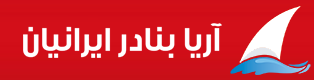      کارشناس امور بندری شرکت آریا بنادر ایرانیان                                         امیر صابری کهناسکلهنام شناورنام کشتیرانیتناژ  تخلیهتناژبارگیریمحل تخلیهنوع تجهیزاتمحموله کشتیمحموله کشتیتاریخ و ساعت پهلوگیریتاریخ و ساعت شروع عملیاتتناژ  تخلیه و بارگیــریتناژ  تخلیه و بارگیــریتناژ  تخلیه و بارگیــریمجموع تناژ سه شیفتتناژباقیمانده /اتمام تخلیه یا بارگیری(تن)زمان عملیات(OT)زمان عملیات(OT)نرم متوسطنرم متوسطماندگاری دراسکله(ساعت)ماندگاری دراسکله(ساعت)اسکلهنام شناورنام کشتیرانیتناژ  تخلیهتناژبارگیریمحل تخلیهنوع تجهیزاتتخلیهبارگیریتاریخ و ساعت پهلوگیریتاریخ و ساعت شروع عملیاتتناژصبحتناژعصرتناژشبمجموع تناژ سه شیفتتناژباقیمانده /اتمام تخلیه یا بارگیری(تن)تخلیهبارگیریتخلیهبارگیریماندگاری دراسکله(ساعت)ماندگاری دراسکله(ساعت)5ایشیم  یاقوت طلایی 9971213محوطه منگان 224ایتالتخته –تجهیزات پالت- کیسه24/08/0025/08/00ت: *ت: *ت: *ت: ************12:15*3793935ایشیم  یاقوت طلایی 9971213محوطه منگان 224ایتالتخته –تجهیزات پالت- کیسه22:1509:00ب: 245ب: 207ب: *ب: 452اتمام  بارگیری :19:45*12:15*3793938پرنددریای خزر52562542کانتینریحمل یکسرهلیبهر4017ریلی4009و4010گندم.کانتینرخ20(4)40(2)پر20(6)پالت،کیسه،نگله،خودروک پ20(5)40(1)23/08/0023/08/00ت: *ت:*ت: *ت:***********21:10*32**8پرنددریای خزر52562542کانتینریحمل یکسرهلیبهر4017ریلی4009و4010گندم.کانتینرخ20(4)40(2)پر20(6)پالت،کیسه،نگله،خودروک پ20(5)40(1)02:1008:15ب: 142ب: 249ب:279ب:670باقی بارگیری:340*21:10*32**9توکای امیر آروین23563185محوطه –انبارریلی 4009تخته.پالت.کانتینرپر 20(14).رول کاغذ کانتینرپ20(15) پ40(1).پالت.کیسه19/08/0019/08/00ت: *ت: *ت: *ت: ***********04:15*252202209توکای امیر آروین23563185محوطه –انبارریلی 4009تخته.پالت.کانتینرپر 20(14).رول کاغذ کانتینرپ20(15) پ40(1).پالت.کیسه08:0010:45ب: 107ب: *ب: *ب: 107اتمام بارگیری: 11:30*04:15*2522022010رحمانینفمواج دریا*69***سواری (43)26/08/0028/08/00ب:*ب:*ب:*ب:*********00:55*77**10رحمانینفمواج دریا*69***سواری (43)12:2521:15ب: *ب:*ب: 69ب: 69اتمام بارگیری: 22:10*00:55*77**توضیحات: کندی عملیات بارگیری ایشیم ، به دلیل بارگیری بصورت  پادیوم های دو پالتی به درخواست نماینده  صاحب کالا می باشد.توضیحات: کندی عملیات بارگیری ایشیم ، به دلیل بارگیری بصورت  پادیوم های دو پالتی به درخواست نماینده  صاحب کالا می باشد.توضیحات: کندی عملیات بارگیری ایشیم ، به دلیل بارگیری بصورت  پادیوم های دو پالتی به درخواست نماینده  صاحب کالا می باشد.توضیحات: کندی عملیات بارگیری ایشیم ، به دلیل بارگیری بصورت  پادیوم های دو پالتی به درخواست نماینده  صاحب کالا می باشد.توضیحات: کندی عملیات بارگیری ایشیم ، به دلیل بارگیری بصورت  پادیوم های دو پالتی به درخواست نماینده  صاحب کالا می باشد.توضیحات: کندی عملیات بارگیری ایشیم ، به دلیل بارگیری بصورت  پادیوم های دو پالتی به درخواست نماینده  صاحب کالا می باشد.توضیحات: کندی عملیات بارگیری ایشیم ، به دلیل بارگیری بصورت  پادیوم های دو پالتی به درخواست نماینده  صاحب کالا می باشد.توضیحات: کندی عملیات بارگیری ایشیم ، به دلیل بارگیری بصورت  پادیوم های دو پالتی به درخواست نماینده  صاحب کالا می باشد.توضیحات: کندی عملیات بارگیری ایشیم ، به دلیل بارگیری بصورت  پادیوم های دو پالتی به درخواست نماینده  صاحب کالا می باشد.توضیحات: کندی عملیات بارگیری ایشیم ، به دلیل بارگیری بصورت  پادیوم های دو پالتی به درخواست نماینده  صاحب کالا می باشد.توضیحات: کندی عملیات بارگیری ایشیم ، به دلیل بارگیری بصورت  پادیوم های دو پالتی به درخواست نماینده  صاحب کالا می باشد.توضیحات: کندی عملیات بارگیری ایشیم ، به دلیل بارگیری بصورت  پادیوم های دو پالتی به درخواست نماینده  صاحب کالا می باشد.توضیحات: کندی عملیات بارگیری ایشیم ، به دلیل بارگیری بصورت  پادیوم های دو پالتی به درخواست نماینده  صاحب کالا می باشد.توضیحات: کندی عملیات بارگیری ایشیم ، به دلیل بارگیری بصورت  پادیوم های دو پالتی به درخواست نماینده  صاحب کالا می باشد.توضیحات: کندی عملیات بارگیری ایشیم ، به دلیل بارگیری بصورت  پادیوم های دو پالتی به درخواست نماینده  صاحب کالا می باشد.توضیحات: کندی عملیات بارگیری ایشیم ، به دلیل بارگیری بصورت  پادیوم های دو پالتی به درخواست نماینده  صاحب کالا می باشد.توضیحات: کندی عملیات بارگیری ایشیم ، به دلیل بارگیری بصورت  پادیوم های دو پالتی به درخواست نماینده  صاحب کالا می باشد.توضیحات: کندی عملیات بارگیری ایشیم ، به دلیل بارگیری بصورت  پادیوم های دو پالتی به درخواست نماینده  صاحب کالا می باشد.توضیحات: کندی عملیات بارگیری ایشیم ، به دلیل بارگیری بصورت  پادیوم های دو پالتی به درخواست نماینده  صاحب کالا می باشد.توضیحات: کندی عملیات بارگیری ایشیم ، به دلیل بارگیری بصورت  پادیوم های دو پالتی به درخواست نماینده  صاحب کالا می باشد.توضیحات: کندی عملیات بارگیری ایشیم ، به دلیل بارگیری بصورت  پادیوم های دو پالتی به درخواست نماینده  صاحب کالا می باشد.توضیحات: کندی عملیات بارگیری ایشیم ، به دلیل بارگیری بصورت  پادیوم های دو پالتی به درخواست نماینده  صاحب کالا می باشد.